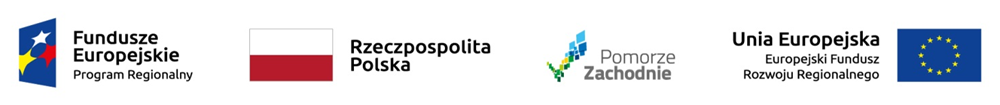 Projekt współfinansowany przez Unię Europejską ze środków Europejskiego Funduszu Rozwoju Regionalnego w ramach Regionalnego Programu Operacyjnego Województwa Zachodniopomorskiego na lata 2014-2020, Działanie 1.5 Inwestycje przedsiębiorstw wspierające rozwój regionalnych specjalizacji oraz inteligentnych specjalizacji Projekty przedsiębiorstw zakładające rozwój innowacyjności i konkurencyjności przemysłu stoczniowego. Tytuł projektu: Uruchomienie w Mirosławcu przez firmę Drut-Plast Cables Sp. z o.o. produkcji specjalizowanych dla budownictwa okrętowego kabli energetycznych niskiego i średniego napięcia, przeznaczonych do pracy w trudnych warunkach eksploatacyjnych z możliwością bieżącego badania obciążalności prądowej, lokalizacji uszkodzeń oraz transmisji danych.  Numer projektu: RPZP.01.05.00-32-S023/18Załącznik nr 5 do zapytania ofertowego  nr 1/12/RPOWZ 1.5 /2019 na „DOSTAWĘ LINII TECHNOLOGICZNEJ DO PANCERZENIA I EKRANOWANIA KABLI, WRAZ TRANSPORTEM, INSTALACJĄ I URUCHOMIENIEM”OŚWIADCZENIE WYKONAWCY O SPEŁNIENIU WARUNKÓW UDZIAŁU W POSTĘPOWANIU.Nazwa i adres oferenta ……………………………………………………………………………………….………………………………………………………………………………………..Składając ofertę w postępowaniu o udzielenie zamówienia w odpowiedzi na przedmiotowe zapytanie ofertowe nr 1/12/RPOWZ 1.5 /2019 firmy "DRUT-PLAST CABLES" Sp. z o.o. oświadczam/my, że firma, którą reprezentuję/my spełnia warunki, dotyczące posiadania niezbędnej wiedzy i doświadczenia;______________, dn. ___.___. 20____ r.                         _____________________________________________(Podpis osób uprawnionych do składania oświadczeń woli w imieniu Wykonawcy oraz pieczątka/pieczątki)